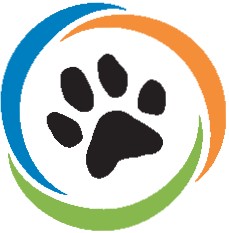 Wildlife Conservation NetworkScholarship ProgramGuidelines for Nomination                                                       Due November 17, 2017 to becca@wildnet.orgDear Nominators:Please fill out the following nomination form for candidates who would be a good fit for and greatly benefit from a WCN Scholarship. Please keep in mind that you will serve as mentor to each of your candidates who are selected. You may nominate as many candidates as you wish. Please fill out a separate nomination form for each candidate. Please submit as a Word document, not a pdf. E-mail completed nomination forms to becca@wildnet.org by November 17, 2017. Please note that two questions on the nomination form are posed to your nominee him/herself.Top candidates will be invited to submit full applications by January 5, 2018. Candidate applications are due on February 2, 2018, and WCN will send out Scholarship offers on March 15, 2018.The scholarship is open to candidates already enrolled in, applying to, or planning to apply to academic or applied training programs. The bottom line is that we are seeking candidates with outstanding dedication and skills who will be empowered by this scholarship to make a difference in wildlife conservation in their own countries.  Thank you for helping to create the next generation of conservation pioneers.Becca StievaterGrants ManagerWCN Scholarship Program            +1 415.202.6390	www.wildnet.org.Wildlife Conservation NetworkScholarship ProgramNomination Form                                                       Due November 17, 2017 to becca@wildnet.orgNominator name and organization:Candidate InformationName: Mailing address:E-mail address:Age:Country of origin: Nationality:Languages (and level of proficiency): Highest degree attained to date, and where it was attained:Species of interest:Candidate’s ProgramInstitution: Program/department:Degree sought: Thesis or dissertation topic: Full duration of program: Has candidate applied?  Been accepted?  Already started (If yes, when)?Estimated total cost of program going forward (including tuition, fees, books and supplies, travel, fieldwork, and living expenses):  Total amount of WCN Scholarship funds requested:Other scholarships already attained or pursuing (please include name of each funding source, dollar amount, and whether the funds have already been attained): If working while in school, estimated total income:Please note: WCN Scholarship awards range from $5,000 USD to $45,000 USD, with most between $10,000 USD and $20,000 USD.Please describe the candidate’s experience in and strength of commitment to wildlife conservation. How long have you known the candidate and what convinces you that they are dedicated to a lifelong career in wildlife conservation? (250 words max.)Please describe the special qualities that give this candidate the potential to become a leader. (250 words max.)How will the candidate’s specific choice of program empower him/her to make a difference in wildlife conservation? (250 words max.)Why will you be a good mentor for this candidate? How will you mentor the candidate while he/she is in school and what do you envision as possible internship and job placement opportunities (with your own project or with others)? (250 words max.)Questions for your nominee: Please describe why you are interested in conservation and your relevant experience to date. (200 words max.)For the purpose of this question, please assume that you will receive, from all sources combined, enough funding to complete your studies successfully. In an ideal world, imagine what you will be doing the year following your graduation. Where will you be working? Who will you be working with? Describe some of your key projects/activities. Describe some of your key goals for the year. (300 words max.)